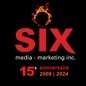 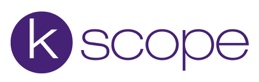 The Pineapple ThiefEn spectacle à Québec, Montréal et Toronto en novembre dans le cadre de la tournée nord-américaine « It Leads To This »  EN SPECTACLE26/11 – Québec – Palais Montcalm27/11 – Montréal – Beanfield Theatre29/11 – Toronto – The Opera HouseMontréal, mars 2024 – Après avoir conclu la portion britannique et européenne de la tournée « It Leads To This » à l'emblématique Shepherd's Bush Empire de Londres, The Pineapple Thief amorcera sa tournée nord-américaine le 14 novembre à Atlanta et sera de passage au Palais Montcalm de Québec le 26/11, à Montréal le 27/11 au Théâtre Beanfield et à Toronto le 29/11 au Opera House. Les billets seront en vente le 22 mars au https://www.pineapplethief.com/tour/« Nous sommes ravis de revenir en Amérique du Nord pour la troisième fois. Nous le préparions depuis longtemps et nous sommes très heureux que cela se réalise. Nous espérons vous voir en grand nombre! » déclare le batteur Gavin HarrisonL'auteur-compositeur, chanteur et leader du groupe, Bruce Soord ajoute : « Nous avons tous hâte de retourner en Amérique du Nord ! Nous gardons de merveilleux souvenirs de notre dernière tournée là-bas. Nous prévoyons un set avec toutes les grandes chansons de notre passé récent ainsi que les chansons de notre nouvel album "It Leads To This". Nous organisons également une expérience VIP vraiment spéciale. Alors à tout le monde au Canada, aux États-Unis et à Mexico, nous verrons cet automne! »Des surclassements VIP sont disponibles pour tous les spectacles qui comprendront un set acoustique exclusif, une rencontre avec le groupe, une entrée anticipée et des produits exclusifs. Pour plus d'informations et les billets, voir ici - https://www.pineapplethief.com/tour/« It Leads to This », le dernier album studio de The Pineapple Thief, sorti en février 2024 sur Kscope, a donné au groupe un album #1 au palmarès rock britannique et a été salué par les médias du monde entier.Tout vous mène à savourer cette musique mariant astucieusement la force et la fragilité, le chaos contrôlé et la précision des musiciens – PROFILThe results rock with dynamic, dramatic vigour  -  Classic Rock Magazine  - 4/5The Pineapple Thief have delivered a classy and very sombre collection - Prog MagazineL'un des leaders du art-rock européen, The Pineapple Thief a été formé en 1999 par le fondateur et auteur-compositeur Bruce Soord. It Leads to This est leur 14e album studio. La formation est restée la même depuis Your Wilderness, sorti en 2016 : Bruce Soord (guitare/chant), Jon Sykes (basse/choeurs), Gavin Harrison (batterie/percussions) et Steve Kitch (claviers). Bruce Soord n’est pas qu’un musicien phénoménal. Il a joué un rôle déterminant dans de nombreux remix stéréo et immersifs d'albums, étant à la fine pointe de la technologie et un incontournable du mixage 5.1 Surround et Dolby Atmos. Il a également fait paraître son troisième album solo Luminescence en 2023.Source : KscopeInformation : Simon Fauteux